Supplemental Table 1.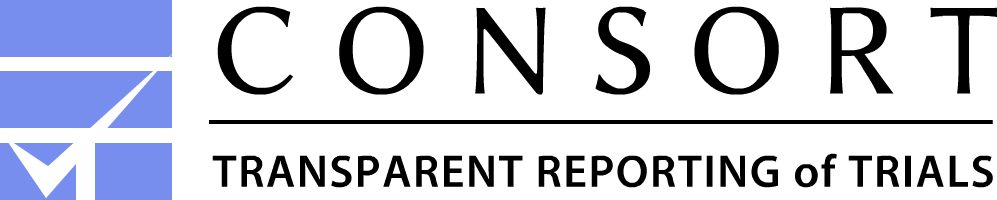 CONSORT 2010 Flow Diagram